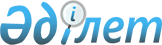 Экономикалық ынтымақтастық ұйымы (ЭЫҰ) жөнiндегi ведомстволық комиссияны құру туралыҚазақстан Республикасы Министрлер Кабинетiнiң қаулысы 6 қазан 1993 ж. N 997



      Экономикалық Ынтымақтастық Ұйымы (ЭЫҰ) жұмысының шеңберiнде республикалық министрлiктер мен ведомстволардың қызметiн үйлестiру мақсатында Қазақстан Республикасының Министрлер Кабинетi қаулы етедi:



      1. Экономикалық Ынтымақтастық Ұйымы жөнiндегi ведомствоаралық комиссия мына құрамда бекiтiлсiн:                      

Есенгарин             - Қазақстан Республикасы Премьер-министрiнiң 



Нығметжан Қабатайұлы    орынбасары, төраға <*>

Тiлеубердин Алтай     - Қазақстан Республикасының Экономика 



Абылайұлы               министрi, төрағаның орынбасары <*>

Алесин Владимир       - Қазақстан Республикасы Сыртқы iстер



Иванович                министрiнiң орынбасары, төрағаның



                        орынбасары <*>

                    Комиссияның мүшелерi:

Әткешев               - Қазақстан Республикасы Ауыл-шаруашылығы



Жұмағали Сәйденұлы      министрiнiң орынбасары <*>     

Дамитов               - Қазақстан Республикасы Ұлттық Банкi



Қадыржан Қабдошұлы      басқармасы төрағасының орынбасары /келiсуi



                        бойынша/ <*>

Жангельдин            - Қазақстан Республикасы Мәдиниет министрiнiң



Ермек Тоқтағалиұлы      орынбасары <*>

Ыскаков               - Қазақстан Республикасы Бiлiм министрiнiң



Ұзақ Молдашұлы          орынбасары <*>

Қарабалин             - Қазақстан Республикасы Мұнай және газ



Ұзақбай Сүлейменұлы     өнеркәсiбi министрiнiң орынбасары<*>        

Киреев                - Қазақстан Республикасы Экология



Мәди Абдошұлы           және биоресурстар министрiнiң орынбасары <*>

Мухаметжанов          - Қазақстан Республикасы Көлiк және



Қанат Сәкенұлы          коммуникациалар министрiнiң орынбасары <*>

Нәрiбаев              - Қазақстан Республикасы Министрлер



Марат Көпжасарұлы       Кабинетi Iс Басқармасы Сыртқы байланыстар



                        бөлiмiнiң аға референтi <*>

Оспанов               - Қазақстан Республикасы Өнеркәсiп және сауда



Хайрулла Алтынбекұлы    министрiнiң орынбасары

Пiрiмбетов            - Қазақстан Республикасы, Қырғызстан 



Серiк Достанұлы         Республикасы және Өзбекстан Республикасы



                        Мемлекетаралық кеңесi атқару комитетiнiң



                        төрағасы <*>

Дәукеев               - Ғылым және жаңа технологиялар министрiнiң



Диас Кенжебекұлы        орынбасары 

Сулейменов 



Төлеген Идиатұлы      - Қазақстан Республикасы Сыртқы iстер 



                        министрлiгi Экономикалық Ынтымақтастық



                        Ұйымы бөлiмiнiң менгерушiсi <*>

Ким                   - Туризм, дене шынықтыру және спорт



Афанасий Григорьевич    министрiнiң орынбасары

Шкляр                 - Қазақстан Республикасы Қаржы министрлiгi



Виктор Владимирович     Бас кеден басқармасы бастығының бiрiншi



                        орынбасары <*>

     Ескерту. Комиссияның құрамына өзгерiстер мен толықтырулар



              енгiзiлген - ҚРМК-нiң 1995.02.17. N 168 қаулысымен.  

      2. Ведомствоаралық комиссияға қажет болған жағдайда тұрақты топтарды құру, олардың құрамын, қызметiн және жұмысының негiзгi бағыттарын анықтау құқығы берiлсiн. 

      Қазақстан Республикасының



        Премьер-министрi 

					© 2012. Қазақстан Республикасы Әділет министрлігінің «Қазақстан Республикасының Заңнама және құқықтық ақпарат институты» ШЖҚ РМК
				